Retreat Reservation/Menu Selection Form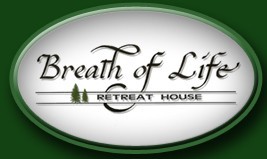 (Please mail or fax this menu form at least 2 weeks prior to your stay.)Group Name:  	Leader Name  	Phone 	How many in your group?  	Arrival Date  	Departure Date  	BreakfastContinental Breakfast (yogurts, cold and hot cereals, boiled eggs, muffins/pastry and fruit)A full breakfast (eggs, bacon, toast, fried potatoes, etc.) is offered one morning of your choice.Which morning would you like the full breakfast?
Please email or mail your menu to me 2 weeks before your retreat. 06/02/2016Calligraph@aol.com Meal SelectionsMeal SelectionsMeal SelectionsPlease review the Lunch and Dinner Choices, then indicate in the chart below the Lunch Number and the Dinner Letter that you would like for each day of your stay.Let us know if anyone has dietary restrictions.  We can accommodate you.Please review the Lunch and Dinner Choices, then indicate in the chart below the Lunch Number and the Dinner Letter that you would like for each day of your stay.Let us know if anyone has dietary restrictions.  We can accommodate you.Please review the Lunch and Dinner Choices, then indicate in the chart below the Lunch Number and the Dinner Letter that you would like for each day of your stay.Let us know if anyone has dietary restrictions.  We can accommodate you.LunchDinnerFridaySaturdaySundayMondayTuesdayWednesdayThursdayDietary restrictions?Other comments or concerns?